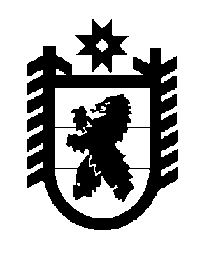 Российская Федерация Республика Карелия    ПРАВИТЕЛЬСТВО РЕСПУБЛИКИ КАРЕЛИЯПОСТАНОВЛЕНИЕот 24 июля 2013 года № 229-Пг. Петрозаводск О разграничении имущества, находящегося в муниципальной собственности муниципального образования «Беломорский муниципальный район» В соответствии с Законом Республики Карелия от 3 июля 2008 года       № 1212-ЗРК «О реализации части 111 статьи 154 Федерального закона                от 22 августа 2004 года № 122-ФЗ «О внесении изменений в законодательные акты Российской Федерации и признании утратившими силу некоторых законодательных актов Российской Федерации в связи                с принятием федеральных законов «О внесении изменений и дополнений    в Федеральный закон «Об общих принципах организации законодательных (представительных) и исполнительных органов государственной власти субъектов Российской Федерации» и «Об общих принципах организации местного самоуправления в Российской Федерации» Правительство Республики Карелия п о с т а н о в л я е т:1. Утвердить перечень имущества, находящегося в муниципальной собственности муниципального образования «Беломорский муниципальный район», передаваемого в муниципальную собственность муниципального образования «Сосновецкое сельское поселение», согласно приложению. 2. Право собственности на передаваемое имущество возникает                    у муниципального образования «Сосновецкое сельское поселение» со дня вступления в силу настоящего постановления.            ГлаваРеспублики  Карелия                                                            А.П. ХудилайненПриложение к постановлениюПравительства Республики Карелияот 24 июля 2013 года № 229-ППеречень имущества, находящегося в муниципальной собственности муниципального образования «Беломорский муниципальный район», передаваемого в муниципальную собственность муниципального образования «Сосновецкое сельское поселение»____________________Наименование имуществаАдрес местонахождения имуществаИндивидуализирующие характеристики имуществаКвартира № 2пос. Сосновец, ул. Матросова, д. 17общая площадь 70,4 кв. м 